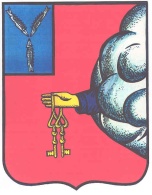 АДМИНИСТРАЦИЯ  ПЕТРОВСКОГО МУНИЦИПАЛЬНОГО РАЙОНА САРАТОВСКОЙ ОБЛАСТИУПРАВЛЕНИЕ  ОБРАЗОВАНИЯ ПЕТРОВСКОГО МУНИЦИПАЛЬНОГО РАЙОНА САРАТОВСКОЙ ОБЛАСТИ(УПРАВЛЕНИЕ ОБРАЗОВАНИЯ ПЕТРОВСКОГО РАЙОНА)П Р И К А З21.11.2023г.                 				                                         № 269-ОД 	г. Петровск, Саратовской области	Об итогах муниципального  конкурсатворческих работ «Я ребенок.У меня есть права и обязанности»На основании протокола жюри № 1 муниципального конкурса творческих работ «Я ребенок. У меня есть права и обязанности» от 17.11.2023г.	ПРИКАЗЫВАЮ:Наградить грамотами управления образования администрации Петровского муниципального района в категории  в категории ученики 1-4-х классов СОШ/ООШ, объединений МБУ ДО:- в номинации «Рисунок»:- за 1 место – Кривошапка Марию, обучающуюся 1 класса МБОУ ООШ № 5 г. Петровска, руководитель: Сурмина Г.Ш.;- за 1 место – Субботина Владимира, обучающегося 1 класса МБОУ ООШ № 5 г. Петровска, руководитель: Сурмина Г.Ш.;- за 1 место – Гурьянову Викторию, обучающуюся 1 класса МБОУ ООШ № 5 г. Петровска, руководитель: Сурмина Г.Ш.;- за 1 место – Смолина Артема, обучающегося 1 класса МБОУ ООШ № 5 г. Петровска, руководитель: Сурмина Г.Ш.;- за 1 место – Федулову Василису, обучающуюся 1 класса МБОУ ООШ № 5 г. Петровска, руководитель: Сурмина Г.Ш.;- за 1 место – Лавинда Илью, обучающегося 1 класса МБОУ ООШ № 5 г. Петровска, руководитель: Сурмина Г.Ш.;- за 1 место – Шилова Максима, обучающегося 2 класса МБОУ ООШ № 5 г. Петровска, руководитель: Полеонова К.К.;- за 1 место – Андрееву Варвару, обучающуюся 3 класса МБОУ ООШ № 5 г. Петровска, руководитель: Блинкова О.А.;- за 1 место – Щедрикову Арину, обучающуюся 3 класса МБОУ ООШ № 5 г. Петровска, руководитель: Блинкова О.А.;- за 1 место – Брежнева Никиту, обучающегося 3 класса МБОУ ООШ № 5 г. Петровска, руководитель: Блинкова О.А.;- за 1 место – Кривошапку Александра, обучающегося 3 класса МБОУ ООШ № 5 г. Петровска, руководитель: Блинкова О.А.;- за 1 место – Карпова Максима, обучающегося 4 класса МБОУ ООШ № 5 г. Петровска, руководитель: Кривоножкина И.В.;- за 1 место – Ганищенко Ивана, обучающегося 4 класса МБОУ ООШ № 5 г. Петровска, руководитель: Кривоножкина И.В.;- за 1 место – Митрофанову Анастасию, обучающуюся 4 класса МБОУ ООШ № 5 г. Петровска, руководитель: Кривоножкина И.В.;- за 1 место – Тиханова Дмитрия, обучающегося 3 класса МБОУ СОШ № 2 г. Петровска, руководитель: Мизинова Ю.А.;- за 1 место – Петрянину Злату, обучающуюся 3 класса МБОУ СОШ № 2 г. Петровска, руководитель: Мизинова Ю.А.;- за 1 место – Дроздова Дмитрия, обучающегося 3 класса МБОУ СОШ № 2 г. Петровска, руководитель: Мизинова Ю.А.;- за 1 место – Варыпаева Ивана, обучающегося 3 класса МБОУ СОШ № 2 г. Петровска, руководитель: Мизинова Ю.А.;          - за 1 место – Бакланова Дмитрия, обучающегося 4 б класса МОУ «СОШ № 1 г. Петровска», руководитель: Вдовина Н.А.;               - за 1 место – Фадеева Семёна, обучающегося 4 б класса МОУ «СОШ № 1 г. Петровска», руководитель: Вдовина Н.А.;                                                                                         - за 1 место – Трухачёву Евгению, обучающуюся 4 б класса МОУ «СОШ № 1 г. Петровска», руководитель: Вдовина Н.А.;                               - за 2 место – Страхову Алину, обучающуюся 4 б класса МОУ «СОШ № 1 г. Петровска», руководитель: Вдовина Н.А.;                                                   - за 2 место – Читанаву Киру, обучающуюся 4 б класса МОУ «СОШ № 1 г. Петровска», руководитель: Вдовина Н.А.;                                       - за 2 место – Корсакова Андрея, обучающегося 4 б класса МОУ «СОШ № 1 г. Петровска», руководитель: Вдовина Н.А.;                       - за 2 место – Бородина Ивана, обучающегося 3 класса МБОУ СОШ № 2 г. Петровска, руководитель: Мизинова Ю.А.;- за 2 место – Рассказова Степана, обучающегося 3 класса МБОУ СОШ № 2 г. Петровска, руководитель: Мизинова Ю.А.;- за 2 место – Федорову Дарью, обучающуюся 4 класса МБОУ ООШ № 5 г. Петровска, руководитель: Кривоножкина И.В.;- за 2 место – Чугунову Дарью, обучающуюся 4 класса МБОУ ООШ № 5 г. Петровска, руководитель: Кривоножкина И.В.;- за 2 место – Лавинду Ксению, обучающуюся 4 класса МБОУ ООШ № 5 г. Петровска, руководитель: Кривоножкина И.В.;- за 2 место – Березина Никиту, обучающегося 4 класса МБОУ ООШ № 5 г. Петровска, руководитель: Кривоножкина И.В.;- за 2 место – Колесникова Матвея, обучающегося 3 класса МБОУ ООШ № 5 г. Петровска, руководитель: Блинкова О.А.;- за 2 место – Кузьмина Дениса, обучающегося 3 класса МБОУ ООШ № 5 г. Петровска, руководитель: Блинкова О.А.;- за 2 место – Иванятову Веронику, обучающуюся 3 класса МБОУ ООШ № 5 г. Петровска, руководитель: Блинкова О.А.;- за 2 место – Приказчикова Кирилла, обучающегося 2 класса МБОУ ООШ № 5 г. Петровска, руководитель: Полеонова К.К.;- за 2 место – Баукова Владимира, обучающегося 2 класса МБОУ ООШ № 5 г. Петровска, руководитель: Полеонова К.К.;- за 2 место – Чижова Егора, обучающегося 2 класса МБОУ ООШ № 5 г. Петровска, руководитель: Полеонова К.К.;- за 2 место – Лаушкина Александра, обучающегося 5 класса МОУ СОШ № 3 г. Петровска, руководитель: Климова О.Б.;-  за 2 место – Мещерякову Марию, обучающуюся  5 класса МОУ СОШ № 3 г. Петровска, руководитель: Климова О.Б.;-  за 2 место – Николаеву Анастасию, обучающуюся  5 класса МОУ СОШ № 3 г. Петровска, руководитель: Климова О.Б.;- за 2 место – Колесникову Марию, обучающуюся 1 класса МБОУ ООШ № 5 г. Петровска, руководитель: Сурмина Г.Ш.;- за 2 место – Болотина Влада, обучающегося 1 класса МБОУ ООШ № 5 г. Петровска, руководитель: Сурмина Г.Ш.;- за 2 место – Трубкина Илью, обучающегося 1 класса МБОУ ООШ № 5 г. Петровска, руководитель: Сурмина Г.Ш.;- за 2 место – Иванова Артема, обучающегося 1 класса МБОУ ООШ № 5 г. Петровска, руководитель: Сурмина Г.Ш.;- за 3 место – Штанькову Карину, обучающуюся 4 класса МБОУ ООШ № 5 г. Петровска, руководитель: Кривоножкина И.В.;- за 3 место – Балашова Тимофея, обучающегося 4 класса МБОУ ООШ № 5 г. Петровска, руководитель: Кривоножкина И.В.;-  за 3 место – Закирова Семёна, обучающегося 5 класса МОУ СОШ № 3 г. Петровска, руководитель: Климова О.Б.;-  за 3 место – Корнееву Варвару, обучающуюся  5 класса МОУ СОШ № 3 г. Петровска, руководитель: Климова О.Б.;- за 3 место – Наседкина Ивана, обучающегося 4 класса МБОУ ООШ № 5 г. Петровска, руководитель: Кривоножкина И.В.;- за 3 место – Новичкова Максима, обучающегося 3 класса МБОУ ООШ № 5 г. Петровска, руководитель: Блинкова О.А.;- за 3 место – Землянухину Дарью, обучающуюся 3 класса МБОУ ООШ № 5 г. Петровска, руководитель: Блинкова О.А.;- за 3 место – Аказину Викторию, обучающуюся 3 класса МБОУ ООШ № 5 г. Петровска, руководитель: Блинкова О.А.;- за 3 место – Чекашеву Марию, обучающуюся 1 класса МБОУ ООШ № 5 г. Петровска, руководитель: Сурмина Г.Ш.;- за 3 место – Реброву Полину, обучающуюся 2 класса МБОУ ООШ № 5 г. Петровска, руководитель: Полеонова К.К.;- за 3 место – Садкова Никиту, обучающегося 2 класса МБОУ ООШ № 5 г. Петровска, руководитель: Полеонова К.К.;- за 3 место – Сухарева Матвея, обучающегося 2 класса МБОУ ООШ № 5 г. Петровска, руководитель: Полеонова К.К.;- за 3 место – Кабанкову Киру, обучающуюся 3 класса МБОУ СОШ № 2 г. Петровска, руководитель: Мизинова Ю.А.;- за 3 место – Антонову Анастасию, обучающуюся 3 класса МБОУ СОШ № 2 г. Петровска, руководитель: Мизинова Ю.А.;         - за 3 место – Яковлеву Ульяну, обучающуюся 4 б класса МОУ «СОШ № 1 г. Петровска», руководитель: Вдовина Н.А.;Наградить грамотами управления образования администрации Петровского муниципального района в категории ученики 5-7-х классов СОШ/ООШ, объединений МБУ ДО:- в номинации «Рисунок»:- за 1 место – Наседкину Алину, обучающуюся 5 класса МБОУ ООШ № 5 г. Петровска, руководитель: Кузьмина Е.А.;- за 1 место – Баранкину Анастасию, обучающуюся 5 класса МБОУ ООШ № 5 г. Петровска, руководитель: Кузьмина Е.А.;- за 1 место – Овчинникову Алису, обучающуюся 5 класса МБОУ ООШ № 5 г. Петровска, руководитель: Кузьмина Е.А.;- за 1 место – Долгова Ивана, обучающегося 5 класса МБОУ ООШ № 5 г. Петровска, руководитель: Кузьмина Е.А.;- за 2 место – Дружаева Кирилла, обучающегося 5 класса МБОУ ООШ № 5 г. Петровска, руководитель: Кузьмина Е.А.;- за 2 место – Аришеву Викторию, обучающуюся 5 класса МБОУ ООШ № 5 г. Петровска, руководитель: Кузьмина Е.А.;- за 2 место – Кузьмину Надежду, обучающуюся 5 класса МБОУ ООШ № 5 г. Петровска, руководитель: Кузьмина Е.А.;- за 2 место – Трифонову Даниэллу, обучающуюся 5 класса МБОУ ООШ № 5 г. Петровска, руководитель: Кузьмина Е.А.;- за 2 место – Брежнева Кирилла, обучающегося 5 класса МБОУ ООШ № 5 г. Петровска, руководитель: Кузьмина Е.А.;- за 2 место – Курносова Никиту, обучающегося 5 класса МБОУ ООШ № 5 г. Петровска, руководитель: Кузьмина Е.А.;- за 2 место – Будищеву Марию, обучающуюся детского объединения «Юный правовед» МБУ ДО «ДЮЦ», ученицу  7 класса МБОУ СОШ №8 г. Петровска, руководитель: Лаушкина О.Ю., Киреева Н.В.;- за 2 место – Кислякову Маргариту, обучающуюся детского объединения «Юный правовед» МБУ ДО «ДЮЦ», ученицу  7 класса МБОУ СОШ №8 г. Петровска, руководитель: Лаушкина О.Ю., Киреева Н.В.;- за 2 место – Егорову Елену, обучающуюся детского объединения «Юный правовед» МБУ ДО «ДЮЦ», ученицу  7 класса МБОУ СОШ №8 г. Петровска, руководитель: Лаушкина О.Ю., Ермакова О.Н.;- за 2 место – Паньшину Надежду, обучающуюся детского объединения «Юный правовед» МБУ ДО «ДЮЦ», ученицу  7 класса МБОУ СОШ №8 г. Петровска, руководитель: Лаушкина О.Ю., Ермакова О.Н.;- за 2 место – Кузьмину Дарью, обучающуюся детского объединения «Правовая азбука» МБУ ДО «ДЮЦ», ученицу  5 класса МБОУ СОШ №8 г. Петровска, руководитель: Лаушкина О.Ю., Захарова О.Г.;- за 2 место – Петухову Алину, обучающуюся детского объединения «Правовая азбука» МБУ ДО «ДЮЦ», ученицу  5 класса МБОУ СОШ №8 г. Петровска, руководитель: Лаушкина О.Ю., Захарова О.Г.;- за 2 место – Климину Юлию, обучающуюся детского объединения «Город мастеров» МБУ ДО «ДЮЦ», ученицу  5 класса МБОУ СОШ №8 г. Петровска, руководитель: Кудашкина О.Ю., Захарова О.Г.;- за 2 место – Зинченко Дарью, обучающуюся 6 класса МОУ «СОШ № 1 г. Петровска», руководитель: Новичкова Е.А.;- за 3 место – коллектив обучающихся детского объединения «Юный правовед» МБУ ДО «ДЮЦ», руководитель: Лаушкина О.Ю.;- за 3 место – коллектив обучающихся детского объединения «Правоведы» МБУ ДО «ДЮЦ», руководитель: Лаушкина О.Ю.;- за 3 место – коллектив обучающихся детского объединения «Правовая азбука» МБУ ДО «ДЮЦ», руководитель: Лаушкина О.Ю., Кудлаева Т.В.;- за 3 место – Гладущенко Арину, обучающуюся 5 класса МБОУ ООШ № 5 г. Петровска, руководитель: Кузьмина Е.А.;- за 3 место – Абросимова Андрея, обучающегося 5 класса МБОУ ООШ № 5 г. Петровска, руководитель: Кузьмина Е.А.;- за 3 место – Усанова Максима, обучающегося 5 класса МБОУ ООШ № 5 г. Петровска, руководитель: Кузьмина Е.А.;- за 3 место – Курносова Кирилла, обучающегося 5 класса МБОУ ООШ № 5 г. Петровска, руководитель: Кузьмина Е.А.;- за 3 место – Никитина Ивана, обучающегося 5 класса МБОУ ООШ № 5 г. Петровска, руководитель: Кузьмина Е.А.;- за 3 место – Кабаняеву Арину, обучающуюся 5 класса МБОУ ООШ № 5 г. Петровска, руководитель: Кузьмина Е.А.;- за 3 место – Дубовицкую Алевтину, обучающуюся 5 класса МБОУ ООШ № 5 г. Петровска, руководитель: Кузьмина Е.А.;- за 3 место – Степанову Дарью, обучающуюся 5 класса МБОУ ООШ № 5 г. Петровска, руководитель: Кузьмина Е.А.;Наградить грамотами управления образования администрации Петровского муниципального района в категории ученики 8-11 классов СОШ/ООШ, объединений МБУ ДО:- в номинации «Рисунок»:- за 1 место – Ищук Екатерину, обучающуюся детского объединения «Правовая азбука» МБУ ДО «ДЮЦ», ученицу  11 класса МБОУ СОШ №8 г. Петровска, руководитель: Лаушкина О.Ю., Захарова О.Г.;- за 2 место – Тимакову Ксению, обучающуюся детского объединения «Правовая азбука» МБУ ДО «ДЮЦ», ученицу  11 класса МБОУ СОШ №8 г. Петровска, руководитель: Лаушкина О.Ю., Захарова О.Г.;- за 3 место – коллектив обучающихся детского объединения «Правоведы» МБУ ДО «ДЮЦ», руководитель: Лаушкина О.Ю.;4. Контроль за исполнением настоящего приказа оставляю за собой.Начальник управления образования 				       Н.К. Уханова